Leichter planen und mauern mit PorenbetonSchneller Zugang zu relevanten Informationen über moderne HomepageBerlin, den 6. Februar 2018 – Der Bundesverband Porenbetonindustrie e.V. bietet ab sofort auf seiner neuen Homepage www.bv-porenbeton.de den direkten Zugang zu Informationen und Berechnungstools, die Architekten und Ingenieure benötigen, um Standsicherheitsnachweise von Mauerwerksbauten aus Porenbeton zu erstellen. Optimiert für die Nutzung auch mit mobilen Endgeräten stehen sowohl grundsätzliche Informationen zu den Grundlagen der Bemessung als auch Bemessungstabellen, Tragfähigkeitstafeln und Musterberechnungen zur Ansicht und zum Download bereit.Die Bemessung von Mauerwerk aus Porenbeton erfolgt nach der DIN EN 1996/NA (Eurocode 6) auf Grundlage des Teil- oder semiprobabilistischen Sicherheitskonzeptes. Hierfür stehen in der Norm ein vereinfachtes und ein genaueres Verfahren zur Verfügung. Was bei der Bemessung von Mauerwerksbauteilen aus Porenbeton zu beachten ist, stellt der Bundesverband Porenbetonindustrie e.V. im Kapitel „Berechnung“ seines Porenbeton-Handbuches ausführlich dar. Dieses steht nun auf der neuen Website als PDF zur Ansicht und zum Download bereit. Standsicherheitsnachweise von Mauerwerksbauten aus Porenbeton unter Lasten aus Erdbeben und Wind sind unter Hinzunahme der Software MINEA schnell und effektiv zu erstellen. Dank der darin hinterlegten Datenbank können alle handelsüblichen Porenbetonmauersteine und Zulassungsprodukte in die Berechnung einbezogen werden.Beispiele zur Bemessung nach Eurocode 6Der Porenbeton-BERICHT 14 „Mauerwerk aus Porenbeton – Beispiele zur Bemessung nach Eurocode 6“, ebenfalls herausgegeben vom Bundesverband Porenbetonindustrie e.V., erläutert ausführlich die aktuell gültigen Bemessungsregeln. Auch er steht zur Ansicht und zum Download auf der Website www.bv-porenbeton.de bereit. Alle im Bericht für Beispielrechnungen herangezogenen Mauerwerkskonstruktionen gehen auf bereits ausgeführte Bauvorhaben zurück. Dem üblichen Berechnungsalgorithmus folgend ist jeder Bemessungsschritt mit einem Verweis auf die zugehörigen Abschnitte der DIN EN 1996 und die verbundenen Nationalen Anhänge versehen. Dabei haben die Autoren des Berichtes, Prof. Dr.-Ing. Wolfram Jäger und Dr.-Ing. Frank Steinigen, auch Bemessungen für in Verbindung mit gemauerten Konstruktionen erforderliche Stahlbetonbalken berücksichtigt und die Anwendung der Stahlbetonnorm Eurocode 2 (DIN EN 1992) erläutert.Tragfähigkeitstafeln für die Bemessung von Außen- und Innenwänden Um Architekten und Ingenieuren eine schnelle und effiziente Nachweisführung bei der Planung von Mauerwerksbauteilen aus Porenbeton zu ermöglichen, wurden im Auftrag des Bundesverbandes Porenbetonindustrie e.V. „Tragfähigkeitstafeln für die Bemessung von Außen- und Innenwänden aus Porenbetonsteinen der Steindruckfestigkeitsklassen 2 bis 8 nach dem vereinfachten Nachweisverfahren der DIN EN 1996-3/NA“ von Herrn Univ.-Prof. Dr.-Ing. Carl-Alexander Graubner, TU Darmstadt erstellt (Stellungnahme Az 15 0177 vom 01.11.2015).In diesen Tafeln werden auf Grundlage des vereinfachten Nachweisverfahrens ermittelte Tragfähigkeitswerte für zweiseitig gehaltene Mauerwerkswände aus Porenbetonsteinen in Breiten t von 11,5 cm bis 48,0 cm angegeben. Da am Markt die Steindruckfestigkeitsklassen 2 bis 8 in verschiedenen Rohdichteklassen angeboten werden, wurde stets mit der größten im Markt angebotenen Rohdichteklasse pro Steindruckfestigkeitsklasse gerechnet. Die Wichte des Mauerwerks wurden nach DIN EN 1991-1-1/NA angesetzt. Auch die Tragfähigkeitstafeln stehen auf der Website www.bv-porenbeton.de zur Ansicht und zum Download bereit.Bemessung von Flachstürzen aus bewehrtem Porenbeton Flachstürze sind Fertigstürze aus bewehrtem Porenbeton P 4,4 mit einer Höhe von 124 mm. Sie sind in der allgemeinen bauaufsichtlichen Zulassung Z-17.1-634 geregelt. Durch ihre niedrige Höhe haben Flachstürze, die über Tür- und Fensteröffnungen eingebaut werden, ein sehr geringes Verarbeitungsgewicht. Die Tragwirkung des Sturzsystems wird durch eine 125 bis 750 mm hohe Übermauerung des Flachsturzes mit Porenbeton-Mauersteinen und/oder einer Massivdecke erreicht. Die Höhe der Übermauerung bestimmt die Tragfähigkeit des Sturzes. Die aufnehmbare Gesamtlast kann einer Typenstatik entnommen werden (Landeshauptstadt Hannover: Bescheid zur Typenprüfung in statischer Hinsicht, Porenbeton-Flachstürze mit Zuggurt Typ A nach bauaufsichtlicher Zulassung Z-17.1-634). Auf der Website des Bundesverbandes www.bv-porenbeton.de finden sich sowohl die Zulassung Z-17.1-634 als auch die für die Bemessung relevanten Tragfähigkeitswerte aus der Typenstatik für Flachstürze aus Porenbeton.Abdruck frei. Beleg erbeten an:Dr. Sälzer Pressedienst, Lensbachstraße 10, 52159 RoetgenWeitere Informationen: Bundesverband Porenbetonindustrie e.V.,
Telefon (030) 25 92 82 14, E-Mail info@bv-porenbeton.de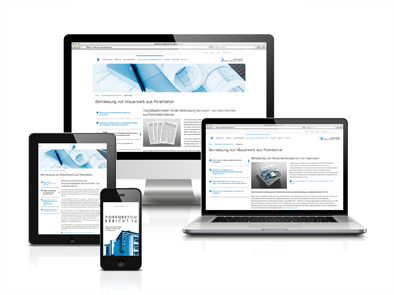 Der Bundesverband Porenbetonindustrie e.V. bietet ab sofort auf seiner neuen Homepage www.bv-porenbeton.de einen direkten Zugang zu umfassenden Informationen und Berechnungstools, die Architekten und Ingenieure benötigen, um Standsicherheitsnachweise von Mauerwerksbauten aus Porenbeton zu erstellen. Die Seite ist responsiv programmiert und kann auf allen – auch auf mobilen – Endgeräten ohne Einschränkung genutzt werden. Die über www.bv-porenbeton.de nutzbaren Tabellen und Tafeln sind dynamisch programmiert und ebenfalls mit Smartphone und Tablet bequem zu nutzen.Bild: Bundesverband Porenbetonindustrie e.V., Berlin(Text- und Bildmaterial steht unter www.drsaelzer-pressedienst.de zum Download bereit.)